Name: ___________________________________________Referred by: ________________________Date of Birth:				Age: ________ Sex: M/ F   PCP: ________________________Medical History:   □ NONE□  Allergies			□  Cancer		□  Diabetes			□  Migraines□  Asthma			□  Heart Disease	□  Bleeding Disorder		□  Sleep Apnea□  Hearing Loss			□  Hypertension		□  Autoimmune disease		□  HIV positive□  Sinus			□  Stroke 		□  Kidney Disease  		□  Seizures□  Thyroid			□  Cholesterol		□  Hepatitis			□ Other: 	□  Nasal Polyps			□  Bronchitis		□  Emphysema		              ____________Surgical History:   □ NONE□  Sinus/Nose 		□  Ear Tubes 		□  Tonsillectomy/Adenoidectomy	□ Thyroid□  Appendectomy	□  Heart Surgery	□  Pacemaker/Defibrillator		□ Hysterectomy	□  Gallbladder		□  Breast Augmentation □  Facial Plastic				□  Other: _____________________________________________________________________________Medications:      □ NONE_______________________________________________________________________________________________________________________________________________________________________________________________________________________________________________________________Allergies:□ NONE	□  Penicillin	□  Sulfa		□  Codeine	□  Latex     □  Other:________________Family History: □ NONEPlease check the box if any of the following diseases are common in your family or have occurred in any family member.  □  Allergies			□  Cancer		□  Diabetes			□  Migraines□  Asthma			□  Heart Disease	□  Hearing Loss			□  Other:	□  Autoimmune Disease 	□  Stroke 		□  Bleeding Disorder 	              ____________Social History: Tobacco Use: _____ Yes  ______No		Usage:	<1 pack/day	1 pack/day	>1 pack/dayAlcohol Consumption: _____ Yes  ______No	 Daily	 1-2 drinks/week  1-2 drinks/month      1-2 drinks/yearHistory of Substance Abuse: _____ Yes  ______No	If yes, specify: __________________________Recreational Drugs:	_____ Yes  ______No		If yes, specify: __________________________Patient or Parent Signature:						 Date: 				THOMAS IRWIN M.D.,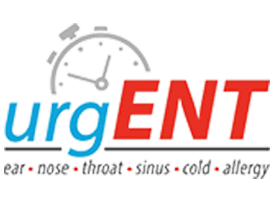 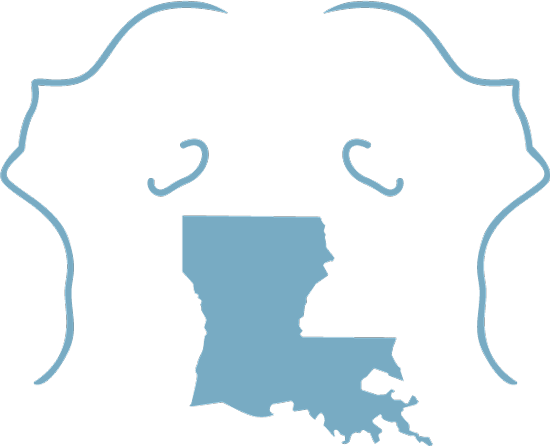 GREGORY PIPPIN, M.D.,    ADIL FATAKIA, M.D., M.B.A.